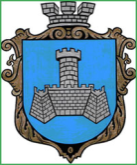 Українам. Хмільник  Вінницької областіР О З П О Р Я Д Ж Е Н Н Я МІСЬКОГО  ГОЛОВИ   від  21.11.2023 р.                                                             №592–рПро проведення   черговогозасідання виконавчого комітетуХмільницької міської ради    Відповідно до п.п.2.2.3 пункту 2.2 розділу 2 Положення про виконавчий комітет Хмільницької міської ради 7 скликання, затвердженого  рішенням 46 сесії міської ради 7 скликання від 22.12.2017р. №1270,п.10 статті 9 Закону України «Про правовий режим воєнного стану»,розглянувши службові записки    начальника служби у справах дітей Хмільницької міської ради Тишкевича Ю.І.,начальника Управління ЖКГ та КВ Хмільницької міської ради Києнко Г.Г.,начальника Відділу культури і туризму Хмільницької міської ради Цупринюк Ю.С.,начальника управління праці та соціального захисту населення Хмільницької міської ради Тимошенко І.Я.,начальника Управління освіти,молоді та спорту Хмільницької міської ради Оліха В.В.,начальника юридичного відділу Хмільницької міської ради Буликової Н.А.,начальника загального відділу Хмідбницької міської ради Прокопович О.Д.,начальника управління земельних відносин Хмільницької міської ради Тишкевич С.В.,в.о.директора КПНЗ Хмільницька школа мистецтв Матяш Л.М.,начальника відділу з питань охорони здоров»я Хмільницької міської ради Буликова С.Є., керуючись ст.42, ст.59 Закону України „ Про місцеве самоврядування в Україні”:Провести  чергове засідання виконавчого комітету Хмільницької   міської  ради  23 листопада 2023 року о 10.00 год., на яке винести наступні питання:2.Загальному відділу Хмільницької міської ради( О.Д.Прокопович) довести це розпорядження до членів виконавчого комітету Хмільницької міської ради та всіх зацікавлених суб’єктів.3.Контроль за виконанням цього розпорядження залишаю за собою.                Міський голова                Микола ЮРЧИШИНС.МаташО.ПрокоповичН.Буликова 1Про затвердження фінансового плану  Комунального некомерційного підприємства «Хмільницька  центральна лікарня»                                                                               на 2024 рік Про затвердження фінансового плану  Комунального некомерційного підприємства «Хмільницька  центральна лікарня»                                                                               на 2024 рік Про затвердження фінансового плану  Комунального некомерційного підприємства «Хмільницька  центральна лікарня»                                                                               на 2024 рік Про затвердження фінансового плану  Комунального некомерційного підприємства «Хмільницька  центральна лікарня»                                                                               на 2024 рік Доповідає: Кравчук ОлександрМиколайович           Генеральний директор  Комунального некомерційного підприємства «Хмільницька  центральна лікарня»                                                                           Генеральний директор  Комунального некомерційного підприємства «Хмільницька  центральна лікарня»                                                                           Генеральний директор  Комунального некомерційного підприємства «Хмільницька  центральна лікарня»                                                                           2Про виконання фінансового плану  Комунального некомерційного підприємства «Хмільницька центральна лікарня»                                                                             за 9 місяців 2023 рокуПро виконання фінансового плану  Комунального некомерційного підприємства «Хмільницька центральна лікарня»                                                                             за 9 місяців 2023 рокуПро виконання фінансового плану  Комунального некомерційного підприємства «Хмільницька центральна лікарня»                                                                             за 9 місяців 2023 рокуПро виконання фінансового плану  Комунального некомерційного підприємства «Хмільницька центральна лікарня»                                                                             за 9 місяців 2023 рокуДоповідає: Кравчук ОлександрМиколайович          Генеральний директор  Комунального некомерційного підприємства «Хмільницька  центральна лікарня»                                                          Генеральний директор  Комунального некомерційного підприємства «Хмільницька  центральна лікарня»                                                          Генеральний директор  Комунального некомерційного підприємства «Хмільницька  центральна лікарня»                                                          3Про затвердження фінансового плану Комунального некомерційного підприємства «Хмільницький центр первинної медико-санітарної допомоги» на 2024 рікПро затвердження фінансового плану Комунального некомерційного підприємства «Хмільницький центр первинної медико-санітарної допомоги» на 2024 рікПро затвердження фінансового плану Комунального некомерційного підприємства «Хмільницький центр первинної медико-санітарної допомоги» на 2024 рікПро затвердження фінансового плану Комунального некомерційного підприємства «Хмільницький центр первинної медико-санітарної допомоги» на 2024 рікДоповідає:  Волинець Ольга Михайлівна    Головний бухгалтер  Комунального некомерційного підприємства «Хмільницький  Центр первинної медико-санітарної допомоги»                                          Головний бухгалтер  Комунального некомерційного підприємства «Хмільницький  Центр первинної медико-санітарної допомоги»                                          Головний бухгалтер  Комунального некомерційного підприємства «Хмільницький  Центр первинної медико-санітарної допомоги»                                          4Про виконання фінансового плану Комунального некомерційного підприємства «Хмільницький центр первинної медико-санітарної допомоги»  за 9 місяців 2023 рокуПро виконання фінансового плану Комунального некомерційного підприємства «Хмільницький центр первинної медико-санітарної допомоги»  за 9 місяців 2023 рокуПро виконання фінансового плану Комунального некомерційного підприємства «Хмільницький центр первинної медико-санітарної допомоги»  за 9 місяців 2023 рокуПро виконання фінансового плану Комунального некомерційного підприємства «Хмільницький центр первинної медико-санітарної допомоги»  за 9 місяців 2023 рокуДоповідає:   Волинець Ольга Михайлівна        Головний бухгалтер  Комунального некомерційного підприємства «Хмільницький  Центр первинної медико-санітарної допомоги»                                                                                     Головний бухгалтер  Комунального некомерційного підприємства «Хмільницький  Центр первинної медико-санітарної допомоги»                                                                                     Головний бухгалтер  Комунального некомерційного підприємства «Хмільницький  Центр первинної медико-санітарної допомоги»                                                                                     5Про затвердження фінансового плану  Комунального  підприємства «Аптека №265» на 2024 рікПро затвердження фінансового плану  Комунального  підприємства «Аптека №265» на 2024 рікПро затвердження фінансового плану  Комунального  підприємства «Аптека №265» на 2024 рікПро затвердження фінансового плану  Комунального  підприємства «Аптека №265» на 2024 рікДоповідає: Зенова  Лариса Олександрівна                                      В. о. директора  Комунального   підприємства   «Аптека №265»                В. о. директора  Комунального   підприємства   «Аптека №265»                В. о. директора  Комунального   підприємства   «Аптека №265»                6Про  виконання фінансового плану  Комунального  підприємства «Аптека №265»  за 9 місяців 2023 року Про  виконання фінансового плану  Комунального  підприємства «Аптека №265»  за 9 місяців 2023 року Про  виконання фінансового плану  Комунального  підприємства «Аптека №265»  за 9 місяців 2023 року Про  виконання фінансового плану  Комунального  підприємства «Аптека №265»  за 9 місяців 2023 року Доповідає: Зенова  Лариса Олександрівна                                      В. о. директора  Комунального   підприємства   «Аптека №265»                В. о. директора  Комунального   підприємства   «Аптека №265»                В. о. директора  Комунального   підприємства   «Аптека №265»                7Про внесення змін до рішення виконавчого комітету міської ради від 07.09.2023 року № 479 «Про затвердження мережі закладів освіти Хмільницької міської ради на 2023-2024 н. р.»(зі змінами)Про внесення змін до рішення виконавчого комітету міської ради від 07.09.2023 року № 479 «Про затвердження мережі закладів освіти Хмільницької міської ради на 2023-2024 н. р.»(зі змінами)Про внесення змін до рішення виконавчого комітету міської ради від 07.09.2023 року № 479 «Про затвердження мережі закладів освіти Хмільницької міської ради на 2023-2024 н. р.»(зі змінами)Про внесення змін до рішення виконавчого комітету міської ради від 07.09.2023 року № 479 «Про затвердження мережі закладів освіти Хмільницької міської ради на 2023-2024 н. р.»(зі змінами)Доповідає: Оліх Віталій Васильович                                                                     Начальник Управління освіти,молоді та спорту Хмільницької міської ради                Начальник Управління освіти,молоді та спорту Хмільницької міської ради                Начальник Управління освіти,молоді та спорту Хмільницької міської ради                8Про організацію безкоштовного харчування учнів у закладах загальної середньої освіти Хмільницької міської ради Про організацію безкоштовного харчування учнів у закладах загальної середньої освіти Хмільницької міської ради Про організацію безкоштовного харчування учнів у закладах загальної середньої освіти Хмільницької міської ради Про організацію безкоштовного харчування учнів у закладах загальної середньої освіти Хмільницької міської ради Доповідає:  Оліх Віталій Васильович                                          Начальник Управління освіти,молоді та спорту Хмільницької міської радиНачальник Управління освіти,молоді та спорту Хмільницької міської радиНачальник Управління освіти,молоді та спорту Хмільницької міської ради9Про часткове звільнення громадянки Д. І. В. від оплати за харчування дитини у Закладі дошкільної освіти №5 (ясла-садок) «Вишенька» м. ХмільникаПро часткове звільнення громадянки Д. І. В. від оплати за харчування дитини у Закладі дошкільної освіти №5 (ясла-садок) «Вишенька» м. ХмільникаПро часткове звільнення громадянки Д. І. В. від оплати за харчування дитини у Закладі дошкільної освіти №5 (ясла-садок) «Вишенька» м. ХмільникаПро часткове звільнення громадянки Д. І. В. від оплати за харчування дитини у Закладі дошкільної освіти №5 (ясла-садок) «Вишенька» м. ХмільникаДоповідає:  Оліх Віталій Васильович                                          Начальник Управління освіти,молоді та спорту Хмільницької міської ради                Начальник Управління освіти,молоді та спорту Хмільницької міської ради                Начальник Управління освіти,молоді та спорту Хмільницької міської ради                10Про звільнення громадянки Ч. А. Ю. від оплати за харчування дитини у Закладі дошкільної освіти №1 (ясла-садок) « Пролісок » м. ХмільникаПро звільнення громадянки Ч. А. Ю. від оплати за харчування дитини у Закладі дошкільної освіти №1 (ясла-садок) « Пролісок » м. ХмільникаПро звільнення громадянки Ч. А. Ю. від оплати за харчування дитини у Закладі дошкільної освіти №1 (ясла-садок) « Пролісок » м. ХмільникаПро звільнення громадянки Ч. А. Ю. від оплати за харчування дитини у Закладі дошкільної освіти №1 (ясла-садок) « Пролісок » м. ХмільникаДоповідає:  Оліх Віталій Васильович                                          Начальник Управління освіти,молоді та спорту Хмільницької міської ради                Начальник Управління освіти,молоді та спорту Хмільницької міської ради                Начальник Управління освіти,молоді та спорту Хмільницької міської ради                11Про часткове звільнення громадянки  Р. О. О. від оплати за харчування дитини у Закладі дошкільної освіти №5 (ясла-садок) «Вишенька» м. ХмільникаПро часткове звільнення громадянки  Р. О. О. від оплати за харчування дитини у Закладі дошкільної освіти №5 (ясла-садок) «Вишенька» м. ХмільникаПро часткове звільнення громадянки  Р. О. О. від оплати за харчування дитини у Закладі дошкільної освіти №5 (ясла-садок) «Вишенька» м. ХмільникаПро часткове звільнення громадянки  Р. О. О. від оплати за харчування дитини у Закладі дошкільної освіти №5 (ясла-садок) «Вишенька» м. ХмільникаДоповідає:  Оліх Віталій Васильович                                          Начальник Управління освіти,молоді та спорту Хмільницької міської ради                Начальник Управління освіти,молоді та спорту Хмільницької міської ради                Начальник Управління освіти,молоді та спорту Хмільницької міської ради                12Про фінансування з місцевого бюджету коштів для надання одноразової матеріальної допомоги громадянам, які перебувають у складному матеріальному становищі внаслідок важких життєвих обставин (важкого захворювання, стихійного лиха, пожежі та інших ускладнюючих обставин)Про фінансування з місцевого бюджету коштів для надання одноразової матеріальної допомоги громадянам, які перебувають у складному матеріальному становищі внаслідок важких життєвих обставин (важкого захворювання, стихійного лиха, пожежі та інших ускладнюючих обставин)Про фінансування з місцевого бюджету коштів для надання одноразової матеріальної допомоги громадянам, які перебувають у складному матеріальному становищі внаслідок важких життєвих обставин (важкого захворювання, стихійного лиха, пожежі та інших ускладнюючих обставин)Про фінансування з місцевого бюджету коштів для надання одноразової матеріальної допомоги громадянам, які перебувають у складному матеріальному становищі внаслідок важких життєвих обставин (важкого захворювання, стихійного лиха, пожежі та інших ускладнюючих обставин)Доповідає: Тимошенко Ірина Ярославівна Начальник Управління праці та соціального захисту населення Хмільницької міської ради                Начальник Управління праці та соціального захисту населення Хмільницької міської ради                Начальник Управління праці та соціального захисту населення Хмільницької міської ради                13Про фінансування з місцевого бюджету коштів для надання одноразової матеріальної допомоги громадянам, які перебувають у складному матеріальному становищі внаслідок важких життєвих обставин, відповідно до висновків депутатів Хмільницької міської радиПро фінансування з місцевого бюджету коштів для надання одноразової матеріальної допомоги громадянам, які перебувають у складному матеріальному становищі внаслідок важких життєвих обставин, відповідно до висновків депутатів Хмільницької міської радиПро фінансування з місцевого бюджету коштів для надання одноразової матеріальної допомоги громадянам, які перебувають у складному матеріальному становищі внаслідок важких життєвих обставин, відповідно до висновків депутатів Хмільницької міської радиПро фінансування з місцевого бюджету коштів для надання одноразової матеріальної допомоги громадянам, які перебувають у складному матеріальному становищі внаслідок важких життєвих обставин, відповідно до висновків депутатів Хмільницької міської радиДоповідає:  Тимошенко Ірина Ярославівна   Начальник Управління праці та соціального захисту населення Хмільницької міської ради                Начальник Управління праці та соціального захисту населення Хмільницької міської ради                Начальник Управління праці та соціального захисту населення Хмільницької міської ради                14Про фінансування з місцевого бюджету  коштів для надання одноразової матеріальної допомоги сім’ям  військовослужбовців, які загинули чи померли  захищаючи незалежність, суверенітет та територіальну цілісність України, під час здійснення заходів із забезпечення національної безпеки і оборони, відсічі і стримування збройної агресії Російської Федерації на території України, а також  під час операції  об’єднаних сил, на поховання на території населених пунктів, що входять до складу Хмільницької міської територіальної  громадиПро фінансування з місцевого бюджету  коштів для надання одноразової матеріальної допомоги сім’ям  військовослужбовців, які загинули чи померли  захищаючи незалежність, суверенітет та територіальну цілісність України, під час здійснення заходів із забезпечення національної безпеки і оборони, відсічі і стримування збройної агресії Російської Федерації на території України, а також  під час операції  об’єднаних сил, на поховання на території населених пунктів, що входять до складу Хмільницької міської територіальної  громадиПро фінансування з місцевого бюджету  коштів для надання одноразової матеріальної допомоги сім’ям  військовослужбовців, які загинули чи померли  захищаючи незалежність, суверенітет та територіальну цілісність України, під час здійснення заходів із забезпечення національної безпеки і оборони, відсічі і стримування збройної агресії Російської Федерації на території України, а також  під час операції  об’єднаних сил, на поховання на території населених пунктів, що входять до складу Хмільницької міської територіальної  громадиПро фінансування з місцевого бюджету  коштів для надання одноразової матеріальної допомоги сім’ям  військовослужбовців, які загинули чи померли  захищаючи незалежність, суверенітет та територіальну цілісність України, під час здійснення заходів із забезпечення національної безпеки і оборони, відсічі і стримування збройної агресії Російської Федерації на території України, а також  під час операції  об’єднаних сил, на поховання на території населених пунктів, що входять до складу Хмільницької міської територіальної  громадиДоповідає: Тимошенко Ірина Ярославівна   Начальник Управління праці та соціального захисту населення Хмільницької міської ради                                Начальник Управління праці та соціального захисту населення Хмільницької міської ради                                Начальник Управління праці та соціального захисту населення Хмільницької міської ради                                15Про фінансування з місцевого бюджету  коштів для надання одноразової матеріальної допомоги мешканцям  Хмільницької міської територіальної громади, які є військовослужбовцями та отримали поранення, контузію, каліцтво, травми, захворювання під час захисту незалежності, суверенітету та територіальної цілісності України, здійснення заходів із забезпечення національної безпеки і оборони, відсічі і стримування збройної агресії Російської Федерації на території України, а також під час операції  об’єднаних силПро фінансування з місцевого бюджету  коштів для надання одноразової матеріальної допомоги мешканцям  Хмільницької міської територіальної громади, які є військовослужбовцями та отримали поранення, контузію, каліцтво, травми, захворювання під час захисту незалежності, суверенітету та територіальної цілісності України, здійснення заходів із забезпечення національної безпеки і оборони, відсічі і стримування збройної агресії Російської Федерації на території України, а також під час операції  об’єднаних силПро фінансування з місцевого бюджету  коштів для надання одноразової матеріальної допомоги мешканцям  Хмільницької міської територіальної громади, які є військовослужбовцями та отримали поранення, контузію, каліцтво, травми, захворювання під час захисту незалежності, суверенітету та територіальної цілісності України, здійснення заходів із забезпечення національної безпеки і оборони, відсічі і стримування збройної агресії Російської Федерації на території України, а також під час операції  об’єднаних силПро фінансування з місцевого бюджету  коштів для надання одноразової матеріальної допомоги мешканцям  Хмільницької міської територіальної громади, які є військовослужбовцями та отримали поранення, контузію, каліцтво, травми, захворювання під час захисту незалежності, суверенітету та територіальної цілісності України, здійснення заходів із забезпечення національної безпеки і оборони, відсічі і стримування збройної агресії Російської Федерації на території України, а також під час операції  об’єднаних силДоповідає:  Тимошенко Ірина Ярославівна     Доповідає:  Тимошенко Ірина Ярославівна     Начальник Управління праці та соціального захисту населення Хмільницької міської ради                Начальник Управління праці та соціального захисту населення Хмільницької міської ради                16Про фінансування з місцевого бюджету коштів для надання одноразової матеріальної допомоги внутрішньо переміщеним особам на вирішення вкрай складних життєвих ситуаційПро фінансування з місцевого бюджету коштів для надання одноразової матеріальної допомоги внутрішньо переміщеним особам на вирішення вкрай складних життєвих ситуаційПро фінансування з місцевого бюджету коштів для надання одноразової матеріальної допомоги внутрішньо переміщеним особам на вирішення вкрай складних життєвих ситуаційПро фінансування з місцевого бюджету коштів для надання одноразової матеріальної допомоги внутрішньо переміщеним особам на вирішення вкрай складних життєвих ситуаційДоповідає: Тимошенко Ірина Ярославівна      Доповідає: Тимошенко Ірина Ярославівна      Начальник Управління праці та соціального захисту населення Хмільницької міської ради                                     Начальник Управління праці та соціального захисту населення Хмільницької міської ради                                     17Про фінансування з місцевого бюджету коштів для надання одноразової матеріальної допомоги демобілізованим військовослужбовцям військових формувань, утворених відповідно до законів України, які брали участь у заходах щодо захисту незалежності, суверенітету та територіальної цілісності України, у здійсненні заходів із забезпечення національної безпеки і оборони, відсічі і стримування збройної агресії Російської Федерації на території України, а також у антитерористичній операції, операції об’єднаних сил на лікування Про фінансування з місцевого бюджету коштів для надання одноразової матеріальної допомоги демобілізованим військовослужбовцям військових формувань, утворених відповідно до законів України, які брали участь у заходах щодо захисту незалежності, суверенітету та територіальної цілісності України, у здійсненні заходів із забезпечення національної безпеки і оборони, відсічі і стримування збройної агресії Російської Федерації на території України, а також у антитерористичній операції, операції об’єднаних сил на лікування Про фінансування з місцевого бюджету коштів для надання одноразової матеріальної допомоги демобілізованим військовослужбовцям військових формувань, утворених відповідно до законів України, які брали участь у заходах щодо захисту незалежності, суверенітету та територіальної цілісності України, у здійсненні заходів із забезпечення національної безпеки і оборони, відсічі і стримування збройної агресії Російської Федерації на території України, а також у антитерористичній операції, операції об’єднаних сил на лікування Про фінансування з місцевого бюджету коштів для надання одноразової матеріальної допомоги демобілізованим військовослужбовцям військових формувань, утворених відповідно до законів України, які брали участь у заходах щодо захисту незалежності, суверенітету та територіальної цілісності України, у здійсненні заходів із забезпечення національної безпеки і оборони, відсічі і стримування збройної агресії Російської Федерації на території України, а також у антитерористичній операції, операції об’єднаних сил на лікування Доповідає:  Тимошенко Ірина Ярославівна                                                     Доповідає:  Тимошенко Ірина Ярославівна                                                     Начальник Управління праці та соціального захисту населення Хмільницької міської ради                                    Начальник Управління праці та соціального захисту населення Хмільницької міської ради                                    18Про фінансування з місцевого бюджету коштів для надання одноразової матеріальної допомоги одному з батьків, вдовам/ вдівцям учасників антитерористичної операції, операції об’єднаних сил, осіб, які брали участь у здійсненні заходів із забезпечення національної безпеки і оборони, відсічі і стримування збройної агресії Російської Федерації на території України та загинули чи померли захищаючи незалежність, суверенітет та територіальну цілісність України, під час здійснення заходів із забезпечення національної безпеки і оборони, відсічі і стримування збройної агресії Російської Федерації на території України, а також під час антитерористичної операції, операції об’єднаних сил, до Дня захисників та захисниць України Про фінансування з місцевого бюджету коштів для надання одноразової матеріальної допомоги одному з батьків, вдовам/ вдівцям учасників антитерористичної операції, операції об’єднаних сил, осіб, які брали участь у здійсненні заходів із забезпечення національної безпеки і оборони, відсічі і стримування збройної агресії Російської Федерації на території України та загинули чи померли захищаючи незалежність, суверенітет та територіальну цілісність України, під час здійснення заходів із забезпечення національної безпеки і оборони, відсічі і стримування збройної агресії Російської Федерації на території України, а також під час антитерористичної операції, операції об’єднаних сил, до Дня захисників та захисниць України Про фінансування з місцевого бюджету коштів для надання одноразової матеріальної допомоги одному з батьків, вдовам/ вдівцям учасників антитерористичної операції, операції об’єднаних сил, осіб, які брали участь у здійсненні заходів із забезпечення національної безпеки і оборони, відсічі і стримування збройної агресії Російської Федерації на території України та загинули чи померли захищаючи незалежність, суверенітет та територіальну цілісність України, під час здійснення заходів із забезпечення національної безпеки і оборони, відсічі і стримування збройної агресії Російської Федерації на території України, а також під час антитерористичної операції, операції об’єднаних сил, до Дня захисників та захисниць України Про фінансування з місцевого бюджету коштів для надання одноразової матеріальної допомоги одному з батьків, вдовам/ вдівцям учасників антитерористичної операції, операції об’єднаних сил, осіб, які брали участь у здійсненні заходів із забезпечення національної безпеки і оборони, відсічі і стримування збройної агресії Російської Федерації на території України та загинули чи померли захищаючи незалежність, суверенітет та територіальну цілісність України, під час здійснення заходів із забезпечення національної безпеки і оборони, відсічі і стримування збройної агресії Російської Федерації на території України, а також під час антитерористичної операції, операції об’єднаних сил, до Дня захисників та захисниць України Доповідає: Тимошенко Ірина Ярославівна                                                     Доповідає: Тимошенко Ірина Ярославівна                                                     Начальник Управління праці та соціального захисту населення Хмільницької міської ради                                      Начальник Управління праці та соціального захисту населення Хмільницької міської ради                                      19Про фінансування з місцевого бюджету коштів для надання щорічної разової грошової допомоги дітям загиблих /померлих учасників АТО, ООС, осіб, які брали участь у здійсненні заходів із забезпечення національної безпеки і оборони, відсічі і стримування збройної агресії Російської Федерації на території України, до Дня святого Миколая.  Про фінансування з місцевого бюджету коштів для надання щорічної разової грошової допомоги дітям загиблих /померлих учасників АТО, ООС, осіб, які брали участь у здійсненні заходів із забезпечення національної безпеки і оборони, відсічі і стримування збройної агресії Російської Федерації на території України, до Дня святого Миколая.  Про фінансування з місцевого бюджету коштів для надання щорічної разової грошової допомоги дітям загиблих /померлих учасників АТО, ООС, осіб, які брали участь у здійсненні заходів із забезпечення національної безпеки і оборони, відсічі і стримування збройної агресії Російської Федерації на території України, до Дня святого Миколая.  Про фінансування з місцевого бюджету коштів для надання щорічної разової грошової допомоги дітям загиблих /померлих учасників АТО, ООС, осіб, які брали участь у здійсненні заходів із забезпечення національної безпеки і оборони, відсічі і стримування збройної агресії Російської Федерації на території України, до Дня святого Миколая.  Доповідає: Тимошенко Ірина Ярославівна                                                      Доповідає: Тимошенко Ірина Ярославівна                                                      Начальник Управління праці та соціального захисту населення Хмільницької міської ради                Начальник Управління праці та соціального захисту населення Хмільницької міської ради                20Про затвердження подання щодо доцільності призначення опікуном Б. Ю. А.Про затвердження подання щодо доцільності призначення опікуном Б. Ю. А.Про затвердження подання щодо доцільності призначення опікуном Б. Ю. А.Про затвердження подання щодо доцільності призначення опікуном Б. Ю. А.Доповідає: Тимошенко Ірина Ярославівна                                                      Доповідає: Тимошенко Ірина Ярославівна                                                      Начальник Управління праці та соціального захисту населення Хмільницької міської ради                Начальник Управління праці та соціального захисту населення Хмільницької міської ради                21Про затвердження подання щодо доцільності призначення опікуном Н. С. М.Про затвердження подання щодо доцільності призначення опікуном Н. С. М.Про затвердження подання щодо доцільності призначення опікуном Н. С. М.Про затвердження подання щодо доцільності призначення опікуном Н. С. М.Доповідає: Тимошенко Ірина Ярославівна                                                      Доповідає: Тимошенко Ірина Ярославівна                                                      Начальник Управління праці та соціального захисту населення Хмільницької міської ради                Начальник Управління праці та соціального захисту населення Хмільницької міської ради                22Про затвердження Порядку компенсації витрат за тимчасове розміщення(перебування) внутрішньо переміщених осіб, які перемістилися у період воєнного стану на територію населених пунктів, що входять до Хмільницької міської територіальної громади та складу Комісії з питань перевірки достовірності наведених у заяві власників приватного житлового фонду відомостей, що пов’язані з безоплатним тимчасовим розміщенням внутрішньо переміщених осіб на території населених пунктів, що входять до Хмільницької міської територіальної громади, у новій редакціїПро затвердження Порядку компенсації витрат за тимчасове розміщення(перебування) внутрішньо переміщених осіб, які перемістилися у період воєнного стану на територію населених пунктів, що входять до Хмільницької міської територіальної громади та складу Комісії з питань перевірки достовірності наведених у заяві власників приватного житлового фонду відомостей, що пов’язані з безоплатним тимчасовим розміщенням внутрішньо переміщених осіб на території населених пунктів, що входять до Хмільницької міської територіальної громади, у новій редакціїПро затвердження Порядку компенсації витрат за тимчасове розміщення(перебування) внутрішньо переміщених осіб, які перемістилися у період воєнного стану на територію населених пунктів, що входять до Хмільницької міської територіальної громади та складу Комісії з питань перевірки достовірності наведених у заяві власників приватного житлового фонду відомостей, що пов’язані з безоплатним тимчасовим розміщенням внутрішньо переміщених осіб на території населених пунктів, що входять до Хмільницької міської територіальної громади, у новій редакціїПро затвердження Порядку компенсації витрат за тимчасове розміщення(перебування) внутрішньо переміщених осіб, які перемістилися у період воєнного стану на територію населених пунктів, що входять до Хмільницької міської територіальної громади та складу Комісії з питань перевірки достовірності наведених у заяві власників приватного житлового фонду відомостей, що пов’язані з безоплатним тимчасовим розміщенням внутрішньо переміщених осіб на території населених пунктів, що входять до Хмільницької міської територіальної громади, у новій редакціїДоповідає: Тимошенко Ірина Ярославівна                                                          Доповідає: Тимошенко Ірина Ярославівна                                                          Начальник Управління праці та соціального захисту населення Хмільницької міської ради                 Начальник Управління праці та соціального захисту населення Хмільницької міської ради                 23Про внесення змін до рішення №556 від 28.09.2023 року «Про затвердження акту комісії з визначення та відшкодування збитків власникам землі та землекористувачам що стосується Костюка Василя Івановича»Про внесення змін до рішення №556 від 28.09.2023 року «Про затвердження акту комісії з визначення та відшкодування збитків власникам землі та землекористувачам що стосується Костюка Василя Івановича»Про внесення змін до рішення №556 від 28.09.2023 року «Про затвердження акту комісії з визначення та відшкодування збитків власникам землі та землекористувачам що стосується Костюка Василя Івановича»Про внесення змін до рішення №556 від 28.09.2023 року «Про затвердження акту комісії з визначення та відшкодування збитків власникам землі та землекористувачам що стосується Костюка Василя Івановича»Доповідає: Тишкевич Світлана ВікторівнаДоповідає: Тишкевич Світлана ВікторівнаНачальник управління земельних відносин Хмільницької міської радиНачальник управління земельних відносин Хмільницької міської ради24Про безоплатну передачу паливо-мастильних матеріалів (бензин) з балансу виконавчого комітету Хмільницької міської ради на баланс Управління освіти, молоді та спорту Хмільницької міської ради та Комунального закладу «Будинок культури» Хмільницької міської радиПро безоплатну передачу паливо-мастильних матеріалів (бензин) з балансу виконавчого комітету Хмільницької міської ради на баланс Управління освіти, молоді та спорту Хмільницької міської ради та Комунального закладу «Будинок культури» Хмільницької міської радиПро безоплатну передачу паливо-мастильних матеріалів (бензин) з балансу виконавчого комітету Хмільницької міської ради на баланс Управління освіти, молоді та спорту Хмільницької міської ради та Комунального закладу «Будинок культури» Хмільницької міської радиПро безоплатну передачу паливо-мастильних матеріалів (бензин) з балансу виконавчого комітету Хмільницької міської ради на баланс Управління освіти, молоді та спорту Хмільницької міської ради та Комунального закладу «Будинок культури» Хмільницької міської радиДоповідає: Коломійчук Валерій Петрович                                Доповідає: Коломійчук Валерій Петрович                                Начальник відділу цивільного захисту,оборонної роботи та взаємодії з правоохоронними органами Хмільницької міської ради                Начальник відділу цивільного захисту,оборонної роботи та взаємодії з правоохоронними органами Хмільницької міської ради                25Про оренду приміщення великої зали Комунального закладу «Будинок культури» Хмільницької міської ради  Про оренду приміщення великої зали Комунального закладу «Будинок культури» Хмільницької міської ради  Про оренду приміщення великої зали Комунального закладу «Будинок культури» Хмільницької міської ради  Про оренду приміщення великої зали Комунального закладу «Будинок культури» Хмільницької міської ради  Доповідає:  Цупринюк Юлія Степанівна                     Доповідає:  Цупринюк Юлія Степанівна                     Начальник Відділу культури і туризму Хмільницької міської ради  Начальник Відділу культури і туризму Хмільницької міської ради  26Про погодження батьківської плати за навчання учнів основного контингенту та груп,що працюють на засадах самоокупності на 2024 рік КПНЗ Хмільницька школа мистецтв   Про погодження батьківської плати за навчання учнів основного контингенту та груп,що працюють на засадах самоокупності на 2024 рік КПНЗ Хмільницька школа мистецтв   Про погодження батьківської плати за навчання учнів основного контингенту та груп,що працюють на засадах самоокупності на 2024 рік КПНЗ Хмільницька школа мистецтв   Про погодження батьківської плати за навчання учнів основного контингенту та груп,що працюють на засадах самоокупності на 2024 рік КПНЗ Хмільницька школа мистецтв   Доповідає:  Цупринюк Юлія Степанівна                     Доповідає:  Цупринюк Юлія Степанівна                     Начальник Відділу культури і туризму Хмільницької міської ради  Начальник Відділу культури і туризму Хмільницької міської ради  27Про розгляд заяви громадянина Кожевнікова Володимира Івановича Про розгляд заяви громадянина Кожевнікова Володимира Івановича Про розгляд заяви громадянина Кожевнікова Володимира Івановича Про розгляд заяви громадянина Кожевнікова Володимира Івановича Доповідає:  Тендерис Оксана Василівна                        Доповідає:  Тендерис Оксана Василівна                        Головний спеціаліст юридичного відділу Хмільницької міської ради                   Головний спеціаліст юридичного відділу Хмільницької міської ради                   28Про розгляд заяви громадянки Алєксєєвої Ніни РоманівниПро розгляд заяви громадянки Алєксєєвої Ніни РоманівниПро розгляд заяви громадянки Алєксєєвої Ніни РоманівниПро розгляд заяви громадянки Алєксєєвої Ніни РоманівниДоповідає: Тендерис Оксана Василівна                      Доповідає: Тендерис Оксана Василівна                      Доповідає: Тендерис Оксана Василівна                      Головний спеціаліст юридичного відділу Хмільницької міської ради                   29Про розгляд клопотань юридичних та фізичних осіб з питань видалення деревонасаджень у населених пунктах Хмільницької міської територіальної громадиПро розгляд клопотань юридичних та фізичних осіб з питань видалення деревонасаджень у населених пунктах Хмільницької міської територіальної громадиПро розгляд клопотань юридичних та фізичних осіб з питань видалення деревонасаджень у населених пунктах Хмільницької міської територіальної громадиПро розгляд клопотань юридичних та фізичних осіб з питань видалення деревонасаджень у населених пунктах Хмільницької міської територіальної громадиДоповідає: Литвиненко Інна Сергіївна                   Доповідає: Литвиненко Інна Сергіївна                   Доповідає: Литвиненко Інна Сергіївна                   Начальник Управління  житлово-комунального господарства та комунальної власності Хмільницької міської ради                  30Про розгляд клопотань юридичних та фізичних осіб з питань видалення деревонасаджень у населених пунктах Хмільницької міської територіальної громадиПро розгляд клопотань юридичних та фізичних осіб з питань видалення деревонасаджень у населених пунктах Хмільницької міської територіальної громадиПро розгляд клопотань юридичних та фізичних осіб з питань видалення деревонасаджень у населених пунктах Хмільницької міської територіальної громадиПро розгляд клопотань юридичних та фізичних осіб з питань видалення деревонасаджень у населених пунктах Хмільницької міської територіальної громадиДоповідає: Литвиненко Інна Сергіївна                                         Доповідає: Литвиненко Інна Сергіївна                                         Доповідає: Литвиненко Інна Сергіївна                                         Начальник Управління  житлово-комунального господарства та комунальної власності Хмільницької міської ради                  31Про розгляд клопотань юридичних та фізичних осіб з питань видалення деревонасаджень у населених пунктах Хмільницької міської територіальної громадиПро розгляд клопотань юридичних та фізичних осіб з питань видалення деревонасаджень у населених пунктах Хмільницької міської територіальної громадиПро розгляд клопотань юридичних та фізичних осіб з питань видалення деревонасаджень у населених пунктах Хмільницької міської територіальної громадиПро розгляд клопотань юридичних та фізичних осіб з питань видалення деревонасаджень у населених пунктах Хмільницької міської територіальної громадиДоповідає: Литвиненко Інна Сергіївна                                         Доповідає: Литвиненко Інна Сергіївна                                         Доповідає: Литвиненко Інна Сергіївна                                         Начальник Управління  житлово-комунального господарства та комунальної власності Хмільницької міської ради                  32Про погодження КП «Хмільниккомунсервіс» використання будівельних матеріалів для власних потреб Про погодження КП «Хмільниккомунсервіс» використання будівельних матеріалів для власних потреб Про погодження КП «Хмільниккомунсервіс» використання будівельних матеріалів для власних потреб Про погодження КП «Хмільниккомунсервіс» використання будівельних матеріалів для власних потреб Доповідає: Литвиненко Інна Сергіївна                                                                 Доповідає: Литвиненко Інна Сергіївна                                                                 Начальник Управління  житлово-комунального господарства та комунальної власності Хмільницької міської ради                   Начальник Управління  житлово-комунального господарства та комунальної власності Хмільницької міської ради                   33Про надання малолітній Г. А. А., ___ року народження статусу дитини, яка постраждала внаслідок воєнних дій та збройних конфліктів  Про надання малолітній Г. А. А., ___ року народження статусу дитини, яка постраждала внаслідок воєнних дій та збройних конфліктів  Про надання малолітній Г. А. А., ___ року народження статусу дитини, яка постраждала внаслідок воєнних дій та збройних конфліктів  Про надання малолітній Г. А. А., ___ року народження статусу дитини, яка постраждала внаслідок воєнних дій та збройних конфліктів  Доповідає: Тишкевич Юрій ІвановичДоповідає: Тишкевич Юрій ІвановичНачальник Служби у справах дітей Хмільницької міської радиНачальник Служби у справах дітей Хмільницької міської ради34Про надання малолітній Г. М. А., ____ року народження статусу дитини, яка постраждала внаслідок воєнних дій та збройних конфліктівПро надання малолітній Г. М. А., ____ року народження статусу дитини, яка постраждала внаслідок воєнних дій та збройних конфліктівПро надання малолітній Г. М. А., ____ року народження статусу дитини, яка постраждала внаслідок воєнних дій та збройних конфліктівПро надання малолітній Г. М. А., ____ року народження статусу дитини, яка постраждала внаслідок воєнних дій та збройних конфліктівДоповідає: Тишкевич Юрій ІвановичДоповідає: Тишкевич Юрій ІвановичНачальник Служби у справах дітей Хмільницької міської радиНачальник Служби у справах дітей Хмільницької міської ради35Про надання малолітній Г. Г. О., ___ року народження статусу дитини, яка постраждала внаслідок воєнних дій та збройних конфліктівПро надання малолітній Г. Г. О., ___ року народження статусу дитини, яка постраждала внаслідок воєнних дій та збройних конфліктівПро надання малолітній Г. Г. О., ___ року народження статусу дитини, яка постраждала внаслідок воєнних дій та збройних конфліктівПро надання малолітній Г. Г. О., ___ року народження статусу дитини, яка постраждала внаслідок воєнних дій та збройних конфліктівДоповідає:  Тишкевич Юрій Іванович                     Доповідає:  Тишкевич Юрій Іванович                     Начальник Служби у справах дітей Хмільницької міської радиНачальник Служби у справах дітей Хмільницької міської ради36Про надання малолітньому Л. І. В., ___ року народження статусу дитини, яка постраждала внаслідок воєнних дій та збройних конфліктів Про надання малолітньому Л. І. В., ___ року народження статусу дитини, яка постраждала внаслідок воєнних дій та збройних конфліктів Про надання малолітньому Л. І. В., ___ року народження статусу дитини, яка постраждала внаслідок воєнних дій та збройних конфліктів Про надання малолітньому Л. І. В., ___ року народження статусу дитини, яка постраждала внаслідок воєнних дій та збройних конфліктів Доповідає:  Тишкевич Юрій Іванович  Доповідає:  Тишкевич Юрій Іванович  Начальник Служби у справах дітей Хмільницької міської радиНачальник Служби у справах дітей Хмільницької міської ради37Про надання малолітній Ш. В. Г., ___ року народження статусу дитини, яка постраждала внаслідок воєнних дій та збройних конфліктів Про надання малолітній Ш. В. Г., ___ року народження статусу дитини, яка постраждала внаслідок воєнних дій та збройних конфліктів Про надання малолітній Ш. В. Г., ___ року народження статусу дитини, яка постраждала внаслідок воєнних дій та збройних конфліктів Про надання малолітній Ш. В. Г., ___ року народження статусу дитини, яка постраждала внаслідок воєнних дій та збройних конфліктів Доповідає: Тишкевич Юрій Іванович                      Доповідає: Тишкевич Юрій Іванович                      Начальник Служби у справах дітей Хмільницької міської радиНачальник Служби у справах дітей Хмільницької міської ради38Про розгляд ухвали Хмільницького міськрайонного суду Вінницької  області від  ___2023 року по справі №___ Про розгляд ухвали Хмільницького міськрайонного суду Вінницької  області від  ___2023 року по справі №___ Про розгляд ухвали Хмільницького міськрайонного суду Вінницької  області від  ___2023 року по справі №___ Про розгляд ухвали Хмільницького міськрайонного суду Вінницької  області від  ___2023 року по справі №___ Доповідає:  Тишкевич Юрій Іванович  Доповідає:  Тишкевич Юрій Іванович  Начальник Служби у справах дітей Хмільницької міської ради                                         Начальник Служби у справах дітей Хмільницької міської ради                                         39Про розгляд ухвали Хмільницького міськрайонного суду Вінницької  області від  ___2023 року по справі №____  Про розгляд ухвали Хмільницького міськрайонного суду Вінницької  області від  ___2023 року по справі №____  Про розгляд ухвали Хмільницького міськрайонного суду Вінницької  області від  ___2023 року по справі №____  Про розгляд ухвали Хмільницького міськрайонного суду Вінницької  області від  ___2023 року по справі №____  Доповідає:  Тишкевич Юрій Іванович   Доповідає:  Тишкевич Юрій Іванович   Начальник Служби у справах дітей Хмільницької міської радиНачальник Служби у справах дітей Хмільницької міської ради40Про розгляд заяв громадян К. В. В., К. Г. О., Б. Н. В. щодо укладання договору про поділ спадщини Про розгляд заяв громадян К. В. В., К. Г. О., Б. Н. В. щодо укладання договору про поділ спадщини Про розгляд заяв громадян К. В. В., К. Г. О., Б. Н. В. щодо укладання договору про поділ спадщини Про розгляд заяв громадян К. В. В., К. Г. О., Б. Н. В. щодо укладання договору про поділ спадщини Доповідає:  Тишкевич Юрій Іванович  Доповідає:  Тишкевич Юрій Іванович  Начальник Служби у справах дітей Хмільницької міської радиНачальник Служби у справах дітей Хмільницької міської ради41Про припинення піклування та  звільнення С. Г. В. від здійснення повноважень піклувальника над неповнолітнім С. А. В., ___ р.н.           Про припинення піклування та  звільнення С. Г. В. від здійснення повноважень піклувальника над неповнолітнім С. А. В., ___ р.н.           Про припинення піклування та  звільнення С. Г. В. від здійснення повноважень піклувальника над неповнолітнім С. А. В., ___ р.н.           Про припинення піклування та  звільнення С. Г. В. від здійснення повноважень піклувальника над неповнолітнім С. А. В., ___ р.н.           Доповідає:  Тишкевич Юрій Іванович  Доповідає:  Тишкевич Юрій Іванович  Начальник Служби у справах дітей Хмільницької міської ради  Начальник Служби у справах дітей Хмільницької міської ради  42Про встановлення піклування над неповнолітнім С. А. В., ___ р.н., призначення над ним піклувальника та встановлення опіки над його майномПро встановлення піклування над неповнолітнім С. А. В., ___ р.н., призначення над ним піклувальника та встановлення опіки над його майномПро встановлення піклування над неповнолітнім С. А. В., ___ р.н., призначення над ним піклувальника та встановлення опіки над його майномПро встановлення піклування над неповнолітнім С. А. В., ___ р.н., призначення над ним піклувальника та встановлення опіки над його майномДоповідає:  Тишкевич Юрій Іванович  Доповідає:  Тишкевич Юрій Іванович  Начальник Служби у справах дітей Хмільницької міської ради  Начальник Служби у справах дітей Хмільницької міської ради  43Про вибуття особи з числа  дітей, позбавлених батьківського піклування  Р. Г. В., ___ р.н. з дитячого будинку сімейного типу Є. С. В. та Є. С. В.Про вибуття особи з числа  дітей, позбавлених батьківського піклування  Р. Г. В., ___ р.н. з дитячого будинку сімейного типу Є. С. В. та Є. С. В.Про вибуття особи з числа  дітей, позбавлених батьківського піклування  Р. Г. В., ___ р.н. з дитячого будинку сімейного типу Є. С. В. та Є. С. В.Про вибуття особи з числа  дітей, позбавлених батьківського піклування  Р. Г. В., ___ р.н. з дитячого будинку сімейного типу Є. С. В. та Є. С. В.Доповідає:  Тишкевич Юрій Іванович  Доповідає:  Тишкевич Юрій Іванович  Начальник Служби у справах дітей Хмільницької міської ради  Начальник Служби у справах дітей Хмільницької міської ради  44Про розгляд заяв щодо надання дозволу на укладання договору дарування  __ часток будівель сільськогосподарського призначення на ім’я малолітнього Г. Д. О., ____ року народження.Про розгляд заяв щодо надання дозволу на укладання договору дарування  __ часток будівель сільськогосподарського призначення на ім’я малолітнього Г. Д. О., ____ року народження.Про розгляд заяв щодо надання дозволу на укладання договору дарування  __ часток будівель сільськогосподарського призначення на ім’я малолітнього Г. Д. О., ____ року народження.Про розгляд заяв щодо надання дозволу на укладання договору дарування  __ часток будівель сільськогосподарського призначення на ім’я малолітнього Г. Д. О., ____ року народження.Доповідає:  Тишкевич Юрій Іванович  Доповідає:  Тишкевич Юрій Іванович  Начальник Служби у справах дітей Хмільницької міської ради  Начальник Служби у справах дітей Хмільницької міської ради  45Про розгляд заяв щодо надання дозволу на укладання договору дарування ___ часток будівель сільськогосподарського призначення на ім’я Г. М. О., ___ року народженняПро розгляд заяв щодо надання дозволу на укладання договору дарування ___ часток будівель сільськогосподарського призначення на ім’я Г. М. О., ___ року народженняПро розгляд заяв щодо надання дозволу на укладання договору дарування ___ часток будівель сільськогосподарського призначення на ім’я Г. М. О., ___ року народженняПро розгляд заяв щодо надання дозволу на укладання договору дарування ___ часток будівель сільськогосподарського призначення на ім’я Г. М. О., ___ року народженняДоповідає:  Тишкевич Юрій Іванович  Доповідає:  Тишкевич Юрій Іванович  Начальник Служби у справах дітей Хмільницької міської ради  Начальник Служби у справах дітей Хмільницької міської ради  46Про надання дозволу громадянам С. М. М., С. Ю. Б. на продаж   цілого  житлового будинку, де право користування  мають С. М. М., ___ р.н., С. Л. М., ___ р.н., С. Є. М., ___ р.н. та С. І. М., ___ р.н.Про надання дозволу громадянам С. М. М., С. Ю. Б. на продаж   цілого  житлового будинку, де право користування  мають С. М. М., ___ р.н., С. Л. М., ___ р.н., С. Є. М., ___ р.н. та С. І. М., ___ р.н.Про надання дозволу громадянам С. М. М., С. Ю. Б. на продаж   цілого  житлового будинку, де право користування  мають С. М. М., ___ р.н., С. Л. М., ___ р.н., С. Є. М., ___ р.н. та С. І. М., ___ р.н.Про надання дозволу громадянам С. М. М., С. Ю. Б. на продаж   цілого  житлового будинку, де право користування  мають С. М. М., ___ р.н., С. Л. М., ___ р.н., С. Є. М., ___ р.н. та С. І. М., ___ р.н.Доповідає:  Тишкевич Юрій Іванович  Доповідає:  Тишкевич Юрій Іванович  Начальник Служби у справах дітей Хмільницької міської ради  Начальник Служби у справах дітей Хмільницької міської ради  47Про надання в оренду частину нежитлового приміщення, що перебуває на балансі виконавчого комітету Хмільницької міської ради по вул.Столярчука,2 в м.ХмільникуПро надання в оренду частину нежитлового приміщення, що перебуває на балансі виконавчого комітету Хмільницької міської ради по вул.Столярчука,2 в м.ХмільникуПро надання в оренду частину нежитлового приміщення, що перебуває на балансі виконавчого комітету Хмільницької міської ради по вул.Столярчука,2 в м.ХмільникуПро надання в оренду частину нежитлового приміщення, що перебуває на балансі виконавчого комітету Хмільницької міської ради по вул.Столярчука,2 в м.ХмільникуДоповідає:  Маташ Сергій ПетровичДоповідає:  Маташ Сергій ПетровичКеруючий справами виконкому Хмільницької міської радиКеруючий справами виконкому Хмільницької міської ради48Про безоплатну передачу комунального майна з балансу  виконавчого комітету Хмільницької міської ради   Про безоплатну передачу комунального майна з балансу  виконавчого комітету Хмільницької міської ради   Про безоплатну передачу комунального майна з балансу  виконавчого комітету Хмільницької міської ради   Про безоплатну передачу комунального майна з балансу  виконавчого комітету Хмільницької міської ради   Доповідає:  Маташ Сергій ПетровичДоповідає:  Маташ Сергій ПетровичКеруючий справами виконкому Хмільницької міської радиКеруючий справами виконкому Хмільницької міської ради